Clermont County Dog Training ClubSniff N’ Go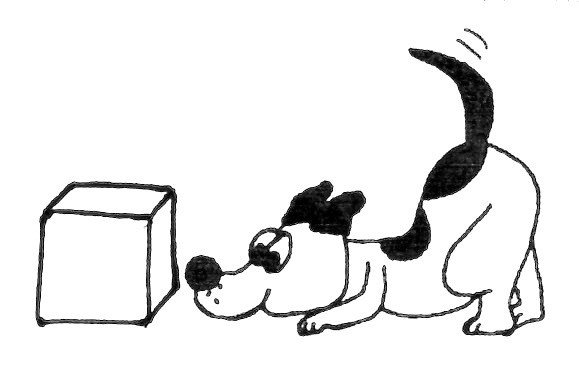 Sunday March 10, 2019Registration from 10:00am – 2:00pm6058 Kells LaneMilford, OH 45150Come out and practice interior searchesFive separate search areas$5 per searchFor further information contact Edith Markoff at clermontsec@gmail.com